Academic Calendar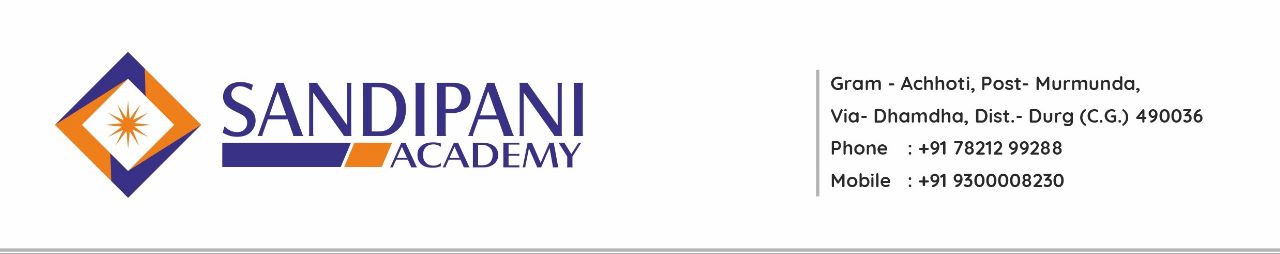 B. Ed III SemesterSession 2022-2023Date: - 20/06/2022Note: 1) Discussion on School Education system. 2) Movie Review  3) Yoga / Meditation Saturday 4)  Seminar by students   5) Language Lab for students                                                                                                                         PRINCIPAL/H.O.D.  MonthActivities AcademicCo-curricular ActivitiesJuly              2022Introduction of SyllabusCommencement of ClassesExplanation of  B.Ed III Semester CurriculumOne Unit  of  Each Subject including Pedagogical Subjects Orientation lecture on school internshipMicroteaching practice Preparation of lesson plan   Assembly ( NEWS Reading, Thought of the Day)Life skill program every SaturdayNational Days CelebrationGuest LectureAugust 20221 Unit of  Each Subjects1 Unit of each Optional Pedagogical SubjectsProviding Assignment School internship –3 months Assembly ( NEWS Reading, Thought of the Day)Life skill program every SaturdayNational Days CelebrationGuest LectureSeptember 2022School internship- 3 months Assembly ( NEWS Reading, Thought of the Day)Life skill program every SaturdayNational Days CelebrationGuest LectureOctober 2022School internship- 3 months Assembly ( NEWS Reading, Thought of the Day)Life skill program every SaturdayNational Days CelebrationGuest LectureStudents Submission of Examination Forms November 20222 Unit  of each subjects including Pedagogical SubjectsSchool internship- 3 months Lesson plan & reflective dairy submission  Remedial Class Model ExamStudents Submission of  Examination FormDebates once on a monthNew methodology of a teaching once in a week Guest Lecture Submission of school internship file During school internship experience shared by studentsDecember 2022University semester examination